27.06.2019Г. №52 IV-ГДРОССИЙСКАЯ ФЕДЕРАЦИЯИРКУТСКАЯ ОБЛАСТЬСЛЮДЯНСКОЕ МУНИЦИПАЛЬНОЕ ОБРАЗОВАНИЕ ГОРОДСКАЯ ДУМАРЕШЕНИЕО ПРИНЯТИИ ГОДОВОГО ОТЧЕТА ОБ ИСПОЛНЕНИИ КОМПЛЕКСНОЙ ПРОГРАММЫ СОЦИАЛЬНО-ЭКОНОМИЧЕСКОГО РАЗВИТИЯ СЛЮДЯНСКОГО МУНИЦИПАЛЬНОГО ОБРАЗОВАНИЯ НА 2017-2022 ГОДЫ ЗА 2018 ГОДВ целях обеспечения комплексного социально- экономического  развития  Слюдянского муниципального образования, направленного на создание условий для укрепления социальной сферы и  устойчивого развития экономики поселения, повышения уровня и качества жизни населения, выполнения программы социально-экономического развития Слюдянского муниципального образования на 2011-2015 годы, руководствуясь п.6 ч.1 ст.17 Федерального закона № 131-ФЗ от 06.10.2003 года «Об общих принципах организации местного самоуправления в РФ»; ст.33, 37 Устава Слюдянского муниципального образования, зарегистрированного Главным управлением Министерства юстиции Российской Федерации по Сибирскому федеральному округу 23 декабря 2005 года №RU385181042005001, с изменениями и дополнениями, зарегистрированными Управлением Министерства юстиции Российской Федерации по Иркутской области от 09 ноября 2018 года № RU 385181042018003,ГОРОДСКАЯ ДУМА РЕШИЛА:Принять к сведению годовой отчет об исполнении комплексной программы социально-экономического развития Слюдянского муниципального образования на 2017-2022 годы за 2018 год (Приложение №1)Опубликовать настоящее решение в приложении к газете «Байкал-новости», разместить на официальном сайте администрации Слюдянского городского поселения.Глава Слюдянскогомуниципального образованияВ.Н.СендзякПредседатель Думы Слюдянскогомуниципального образованияА.В.ТимофеевПриложение № 1к решению Думы Слюдянскогомуниципального образованияот 27.06.2019 № 52 IV-ГДОтчет по исполнению комплексной программы социально- экономического развития Слюдянского муниципального образования на 2017-2022 годы за 2018 год.     Отчет социально-экономического развития Слюдянского муниципального образования за 2018 год подготовлен на основе статистических данных, представленных территориальным органом Федеральной службы государственной статистики по Иркутской области (Иркутскстат), экономических показателей предприятий, осуществляющих деятельность на территории Слюдянского муниципального образования, с учетом тенденций, сложившихся в развитии Слюдянского муниципального образования в 2018 году.     Составление отчета социально-экономического развития Слюдянского муниципального образования необходимо для формирования оценки функционирования социальной сферы и экономики территории в целом за прошедший финансовый год. Основные характеристики социально-экономического развития Слюдянского муниципального образования
Экономико-географический потенциал     Одним из основных факторов, определяющих социально-экономическое развитие территории, является ресурсный потенциал и уже созданная инфраструктура.     Перспективные возможности территории Слюдянского МО выгодны ввиду удобной транспортной логистики, прохождения через город основных транспортных сетей России: Транссибирская магистраль, автомобильная дорога федерального значения Р- 258. Южное Прибайкалье занимает выгодное транспортное расположение куда можно с легкостью добраться из любой точки страны и мира автомобильным, железнодорожным транспортом и авиа, прибыв в аэропорт города Иркутска. Немаловажным фактором является близость областного центра г. Иркутска – 110 км.  Автомобильная дорога «Байкал» является важнейшей транспортной артерией, обеспечивающей туристические, экономические и административные связи крупных регионов Урала, Западной, Восточной Сибири, Республики Бурятия и Забайкалья. Внешние связи c областным центром поддерживаются круглогодично автомобильным и железнодорожным транспортом. С запада на восток по территории Слюдянского муниципального образования проходит Восточно - Сибирская железная дорога, протяженностью в границах Слюдянского муниципального образования 14 км. По территории Слюдянского муниципального образования вдоль побережья озера Байкал проходит автомобильная дорога федерального значения Р-258 «Байкал» - от Челябинска через Курган, Омск, Новосибирск. Кемерово, Красноярск, Иркутск, Улан-Удэ до Читы и две вспомогательные - автодороги А-333 «Култук-Монды- до границы с Монголией» и Кругобайкальской железной дороге. Автомобильная дорога «Байкал» составляет главный транспортный коридор России, в связи с чем, имеет не только экономическое, но и важное стратегическое значение. Такое положение определяет значительный туристско-рекреационный потенциал развития территории.  Уникальность Слюдянского муниципального образования заключается в том, что оно расположено на берегу оз. Байкал, что позволяет использовать рекреационные ресурсы (горы Хамар-Дабан, мыс Шаманский).  Богатый растительный и животный мир, сокровища недр, озера являются национальным достоянием, народным богатством. Природа и ее ресурсы – основной источник непрерывного роста материальных ценностей жителей поселения. Эти уникальные и богатые природные объекты являются базовыми для использования в хозяйственной деятельности, в том числе для коммерческого туризма - оз. Байкал, лесные массивы, горные реки.Слюдянское муниципальное образование открыто для сотрудничества с инвесторами как российскими, так и зарубежными. Администрация Слюдянского городского поселения ведет активную политику, направленную на привлечение инвестиций. Создан инвестиционный портал, где в перспективе рассматривается размещение информации об имеющихся проектах или площадках для реализации бизнес-плана. Утверждена и размещена на инвестиционном портале Единая база данных по инвестиционно привлекательным земельным участкам на территории Слюдянского муниципального образования. Администрацией Слюдянского городского поселения будут обеспечены условия для реализации предложенных инвестиционных проектов. Охрана окружающей среды     Оптимизация взаимоотношений между человеком и природой, направленных на эффективное воспроизводство природных ресурсов, улучшение состояния окружающей среды и устойчивое развитие территории – является главной целью в улучшении экологической обстановки.На территории Слюдянского муниципального образования действует муниципальная подпрограмма «Охрана окружающей среды территории Слюдянского муниципального образования». Задачи подпрограммы - сокращение объема и полная ликвидация несанкционированных свалок на территории Слюдянского городского поселения, повышение эффективности использования и охраны земель, сохранение и восстановление зеленых насаждений, почв, ликвидация негативного воздействия несанкционированных свалок на общие условия жизнедеятельности населения.Основное мероприятие подпрограммы – ликвидация несанкционированных свалок на участках: мыс Шаманский, территория Слюдянских болот, береговая полоса и лесные поляны  вдоль русла реки Слюдянка (где река имеет поверхностный сток), падь Улунтуй г. Слюдянка, русло реки Слюдянка (где река имеет подземный сток),  береговая полоса оз. Байкал в г. Слюдянка, поселках Буровщина, Сухой Ручей, в районе парка «Перевал» города Слюдянка, береговая полоса р. Похабиха в городской черте»  механизированным и ручным способами: сбор бытового мусора, погрузка и разгрузка бытового мусора, транспортирование собранного бытового мусора на  полигон (свалку ТБО), передача бытового мусора на объект его размещения, планировка территории, установка контейнеров для сбора твердых бытовых отходов. В 2018 году на мероприятия было потрачено средств бюджета Слюдянского муниципального образования в размере 354897,02 рублей на уборку несанкционированных свалок, в т.ч. прибрежной полосы оз. Байкал, территории мыса Шаманка, п. Буровщина, п. Сухой Ручей, в районе парка «Перевал», парка «Прибрежный». Объем вывезенного мусора 1000,0 куб. мБлагоустройство города - одна из актуальных проблем Слюдянского муниципального образования, для решения которой необходимо привлечь различные сферы общества, урегулировать финансовое положение, привлечь денежные средства со стороны организаций и предприятий всех форм собственности, средства бюджетов всех уровней, определить проблемы и способы их решения.       Также следует уделять внимание наиболее полному удовлетворению потребностей населения в надлежащем содержании и уборке территории, утилизации отходов, озеленении и других видах благоустройства.                                          Проблемы:- неудовлетворительное санитарное состояние территории поселения- загрязненность территории частного сектора, русел и берегов рек, прибрежной зоны оз. Байкал- недостаточный уровень благоустройства городского поселения;- неудовлетворенное состояние муниципальных дорог;- работа с населением.Задачи:-  улучшение санитарного состояния территории поселения;-  организация благоустройства и озеленения;-  улучшение качества полотна автомобильных дорог.Мероприятия:- выполнение мероприятий по благоустройству и озеленению территории поселения;-  ремонт мостов через реки Слюдянка, Похабиха, русла Улунтуй;-  совершенствование системы сбора и утилизации мусора;-  установка малых архитектурных форм;-  дальнейшая установка детских спортивных игровых площадок;-  благоустройство парковых зон и скверов на территории поселения:- устройство тротуаров на улицах муниципального образования;-  замена и установка дорожных знаков и нанесение разметки на муниципальных дорогах поселения;-     привлечение жителей частного сектора к работам по благоустройству прилегающих территорий.В период с 2011 года по настоящее время основную долю финансирования на мероприятия по благоустройству Слюдянского муниципального образования занимают средства, выделяемые из бюджета Иркутской области на проекты народных инициатив. Проведено более 35 мероприятий по благоустройству города, в т.ч. асфальтирование дорог, ремонт парков и скверов, установка городского фонтана, благоустройство автостанции, устройство тротуаров, установка детского спортивного оборудования, благоустройство набережной вдоль побережья оз. Байкал, установка мемориала воинам-интернационалистам, установка стендов «Почетные граждане города», «Почетные железнодорожники» и прочие мероприятия. В 2018 году средства по народным инициативам составили всего 5 690 тыс.руб., в т.ч. бюджет Иркутской области – 5 121 тыс.руб., местный бюджет – 569 тыс.руб. по состоянию на 15.12.2018 средства освоены в полном объеме.Демографическая политика. Уровень жизни населения.2.1.Демографическая ситуация   В целом демографическая ситуация поселения характеризуется сокращением численности населения и снижением продолжительности жизни. Сокращение численности населения происходит из-за естественной убыли населения, а также миграционного оттока. Вместе с тем риски дальнейшего снижения численности населения остаются высокими из-за недостаточной рождаемости. Среди причин, по которым молодые семьи не желают заводить детей, на первом месте стоит отсутствие перспектив на приобретение жилья, т.к. ипотечное кредитование не общедоступно, в связи с высокими процентными ставками банков. Улучшение жилищных условий в виде отдельной квартиры в наибольшей степени способствует увеличению размеров семьи. В целях поддержки молодых семей, на территории СМО действует программа «Молодым семьям – доступное жильё»: Причинами естественной убыли населения являются высокий уровень смертности населения. Основные причины смертности населения в трудоспособном возрасте (как мужчин, так и женщин) – несчастные случаи, отравления, травмы.Другой причиной смертности, характерной для других групп возрастов, являются высокий уровень заболеваемости болезнями системы кровообращения, новообразованиями и другими. Особое место занимают социально значимые заболевания (распространение ВИЧ-инфекции и наркомании).Численность постоянного населения Слюдянского муниципального образования по состоянию на 01.01.2018 года составляет 18 631 человек, в т.ч.:г. Слюдянка -  18287 человекп. Буровщина – 59 человекп. Сухой Ручей – 285 человекаНеобходимые мероприятия по улучшению демографической ситуации:- воспитание у молодежи ценностного отношения к институту семьи;- создание условий для вовлечения молодежи в социально-экономическое развитие Слюдянского муниципального образования.Для преодоления негативных тенденций и регулирования демографических процессов, а также снижения социальной напряженности, необходимо реализовать мероприятия по защите социально уязвимых слоев населения, поддержания семьи, детства, молодежи, инвалидов, пожилых людей. Эти мероприятия будут способствовать снижению уровня смертности, повышению уровня рождаемости и показателей средней продолжительности жизни населения.                                             2.2.Рынок труда и занятость населения     Экономика Слюдянского муниципального образования базируется на промышленных предприятиях, предприятиях транспорта и связи, дорожного хозяйства, торговли и бытового обслуживания, образования, здравоохранения и прочих предприятиях, оказывающих услуги населению.   Численность трудоспособного населения в трудоспособном возрасте составляет 9468 человек, в т.ч. фактически занятое 8009 человек (43 % от общей численности населения)Причиной пополнения трудовых ресурсов является возросшая экономическая активность лиц пенсионного возраста, что связано с низким уровнем жизни пенсионеров, средняя пенсия 12069 рублей, что составляет 1,2 прожиточных минимумов.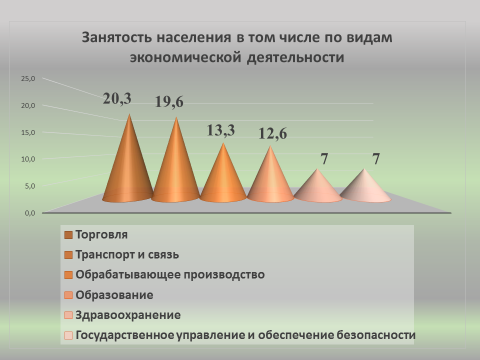 Одной из основных задач в области занятости населения является содействие в трудоустройстве граждан, ищущих работу, содействие в создании рабочих мест (в том числе для социально незащищенных категорий граждан), подготовка и повышение квалификационной категории.Создание условий для занятости населения старше трудоспособного возраста, в том числе самозанятости. Создание условий для повышения комфортности проживания людей старше трудоспособного возраста на территории Слюдянского муниципального образования. В результате увеличения продолжительности здоровой жизни в совокупности с повышением пенсионного возраста возрастет уровень экономической активности населения (в том числе в старших возрастах), что послужит увеличению численности занятых в экономике. Выходы экономики на более высокие темпы роста будет способствовать комплекс мер, реализуемых Правительством Российской Федерации для решения задач, поставленных Указом № 204. Указанные меры направлены, в том числе, на обеспечение роста производительности труда в экономике, увеличение доли малого бизнеса в ВВП.Муниципальные программы останутся ключевым механизмом, с помощью которого увязываются стратегическое и бюджетное планирование, в рамках которых необходимо обеспечить взаимосвязь поставленных целей и бюджетных ограничений.2.3.Уровень безработицы:    На начало 2018 года на регистрационном учете состояло 167 граждан, ищущих работу   - жителей Слюдянского городского поселения, или 54,8 % от общей численности по Слюдянскому району (305 чел.).Из этого количества граждан численность безработных составила 119 человек или 50 % от общего количества безработных в Слюдянском районе (240 чел.).В 2018 году обратилось в Центр занятости за содействием в поиске работы - 831 человек, из них 635 человек-не занятых трудовой деятельностью.Признано безработными за отчетный период-317 человек.Снято с учета-853 человека: -трудоустроено-598 чел., или 72 % от обративщихся в поиске работы,-направлено на профессиональное обучение-54 человека, в том числе:44 безработных граждан, 8женщин, находящихся в декретном отпуске, 2 пенсионера.     По состоянию на 1 января 2019 года состоит на учете 107 безработных граждан (всего в районе 190 человек), или 56,3 % от общего количества по Слюдянскому району.Имеется 507 вакансий в целом по району, из них 211 вакансии в городе Слюдянка.За 2018 год проведены следующие мероприятия содействия занятости населения для жителей Слюдянского городского поселения:- оказано профориентационных услуг-715 чел.,-психологическая поддержка-53 чел.,-трудоустроено на временные работы 205 человек: в том числе-на общественные работы-29 человек, -на временные работы граждан из числа испытывающих трудности в поиске работы-6 чел.;-несовершеннолетние граждане в свободное от учебы время-169 чел.,-выпускник учебного заведения на первое рабочее место-1 чел.-социальная адаптация на рынке труда-51 человек,- содействие самозанятости - оказано консультаций по организации самозанятости-19 чел, 7 человек оформлено ИП с выделением субсидии в размере 60300 рублей. -Проведено 5 ярмарок вакансий для жителей Слюдянского ГП. В них приняли участие 476 человек и 52 работодателя, трудоустроено на ярмарках 182 человека.-Выезд мобильного центра занятости-6 -проведение «Горячей линии» по различным вопросам-12.2.4. Социальная сфера       На территории Слюдянского муниципального образования расположены учреждения образования, здравоохранения и культуры:дошкольные учреждения – 8, в т.ч. 1 частный детский сад «Панда», 2 детских сада ОАО «РЖД»;общеобразовательных учреждений – 6, в т.ч. школа –интернат ОАО «РЖД»;учреждения дополнительного образования – 3 (ДДТ, ДШИ, ДЮСШ);школа раннего развития детей «Сказка» - 1, центр развития интеллекта «Пифагорка», творческая студия «Апрель»Поликлиники – 2, в т.ч. 1 ОАО «РЖД»Стационар – 1 в центральной районной больнице;Стоматологические клиники – 2;Медицинский центр – 1;Гинекологическая клиника – 1;МБУ «Центр спорта, культуры и досуга» - 1;Дом культуры «Перевал»;Дом культуры «Железнодорожников»»Центральная районная библиотека.- В спортивно-оздоровительном комплексе ДЮСШ планируется строительство второй очереди капитального строительства (бассейна, а также открытие залов для борьбы и бокса);- Строительство детской школы искусств;- Строительство средней школы на 600 учащихся в мкр. Рудоуправление, взамен основной школы № 1;- Строительство детского сада на 280 (330) мест в мкр. Рудоуправление;- На территории стадиона «Локомотив» планируется реконструкция административного здания, в перспективе проектирование стадиона с учетом современных технологий, устройство беговых дорожек и покрытие поля.   В летний период осуществляют свою деятельность оздоровительные лагери, сеть школьных спортивных залов и пришкольных площадок реализует задачи, как общего спортивного воспитания, так и формирования начального спортивного мастерства. 2.5. Уровень жизни населения    Важной характеристикой успешной деятельности предприятий и повышения уровня жизни населения является рост заработной платы. Заработная плата является основным источником доходов большинства трудоспособного населения. Среднемесячная начисленная заработная плата за 2018 года составила 30181 рубль. Прогноз на 2019-2021 годы составит увеличение от 101 до 101,3 %.    В 2019 году ожидается замедление темпов роста реальной заработной платы в первую очередь из-за формирования высокой базы сравнения в 2018 году (в результате доведения до целевого уровня оплаты труда работников социальной сферы, а также доведения размера МРОТ до прожиточного минимума) кроме того, в 2019 году индексация прочим категориям работников бюджетной сферы будет проведена с 1 октября, а не с 1 января, как в текущем году.    На территории Иркутской области величина прожиточного минимума на 3 квартал 2018 года. В целом по Иркутской области в расчете на душу 
населения – 10544 рублей, для трудоспособного населения – 11186 рублей, пенсионеров – 8487 рублей, детей – 10753 рублей.   В 2019 году ожидается увеличение величины прожиточного минимума на 5%, что обусловлено ростом стоимости продуктов питания, входящих в состав потребительской корзины. В 2019 году величина прожиточного минимума на душу населения прогнозируется по первому варианту развития на уровне 12 878 рублей, в связи с пересмотром потребительской корзины, которая согласно 134-ФЗ от 24.10.1997 «О величине прожиточного минимума» определяется не реже одного раза в пять лет.      В связи с ростом величины прожиточного минимума увеличится доля населения с доходами ниже величины прожиточного минимума. В прогнозный период 2019-2021 годов уровень бедности будет снижаться.Прогнозные показатели величины прожиточного минимума и доли населения с доходами ниже прожиточного минимума пересчитаны исходя из изменения значений роста доходов населения в целом по Иркутской области и ростом стоимости продуктов питания, входящих в состав потребительской корзины, используемой в расчете величины прожиточного минимума.Среднемесячная заработная плата по видам экономической деятельности:Строительство (в т.ч. ЗАО Дорожник, ООО СтатусСиб) – 50 813,43 рублейТранспорт и связь (в т.ч. предприятия ОАО РЖД) – 39 316,10 рублейДобыча полезных ископаемых – 35 867 рублейГосударственное управление – 29 556,66 рублейСоциальная политика – 26 880,88 рубляОбразование – 27 586 рублейКультура – 29 045,75 рублейПроизводство и распределение электроэнергии, газа и воды – 27 087,97 рублейЗдравоохранение – 27 399,29 рублейПредоставление прочих коммунальных, социальных и персональных услуг- 17 053,73рублейОбрабатывающее производство – 10 657 рублейЛесозаготовки – 10 440 рублейПроизводственный потенциал     Экономика Слюдянского муниципального образования базируется на промышленных предприятиях, предприятиях транспорта и связи, торговли и бытового обслуживания, предоставления прочих коммунальных, социальных и персональных услуг населению, проживающему на территории Слюдянского муниципального образования.   Основными градообразующими предприятиями Слюдянского муниципального образования являются предприятия ОАО «Российские железные дороги» (в части структурных подразделений, расположенных на территории СМО), занимающиеся пассажиро-, грузоперевозками и содержанием железнодорожного полотна; обособленное подразделение «Карьер Перевал» ОАО «Ангарскцемент» - горное предприятие, осуществляющее деятельность по добыче полезных ископаемых, переработке и отгрузке сырья. Получив свое название благодаря месторождениям слюды, город Слюдянка и по сей день является местом добычи и переработки минералов и важнейшим центром добычи цемсырья. Основную ценность среди полезных ископаемых города составляет нерудное сырье: мраморы цементные, цементное сырьё, строительный щебень, облицовочные мраморы для производства декоративной мраморной крошки. Слюдянский мрамор известен далеко за пределами области; дорожно-ремонтные предприятия ООО «СтатусСиб и ЗАО «Дорожник» основной деятельностью которых является содержание автомобильных дорог, а также учреждения образования, здравоохранения, государственные учреждения. С 2015 года ведется активная работа по развитию туриндустрии. Южный берег Байкала является одним из живописнейших мест байкальского региона и объединяет два региона Российской Федерации Иркутскую область и Республику Бурятия. Данная туристическая межрегиональная площадка обладает колоссальным историческим и культурным потенциалом с уже сформированным турпотоком. Промышленное производство. Добыча полезных ископаемых.     Основу промышленности Слюдянского муниципального образования составляют предприятия, которые определяют развитие данного вида экономической деятельности - это – ОАО «Ангарскцемент» структурное подразделение «Карьер Перевал». Ситуация на данном предприятии относительно стабильная. Добыча полезных ископаемых (щебень, бутовый камень, отходы от щебня) 2017 года составляли 29,86 тыс.тонн, в свою очередь, по итогам 2018 года добыча составила 33,48 тыс.тонн., что  больше чем в 2017 году на 12% Обособленное подразделение «Карьер Перевал» является цеховой структурой ОАО «Ангарскцемент», основной продукт производства-цементное сырьё-является полуфабрикатом. Обособленное подразделение «Карьер Перевал» не формирует отдельно свои экономические показатели, кроме натуральных, также не имеет выделенного баланса, а всю реализацию осуществляет ОАО «Ангарскцемент», вследствие чего предоставление информации по данному предприятию не представляется возможным. Предположительно на 2019-2021 годы деятельность предприятий ВЭД «Добыча полезных ископаемых кроме топливно-энергетических» будет демонстрировать стабильный ежегодный рост объемов производства (в пределах 102,6-102,8%), в основном за счет расширения действующих и освоения новых рудных месторождений, а также за счет постепенного роста объемов добычи материалов. В непростых экономических условиях комбинат смог реализовать проект модернизации оборудования на участке первичного дробления мрамора «Карьера Перевал». Из эксплуатации была выведена грузовая подвесная канатная дорога, на содержание которой — ремонт ковшей, замену канатов, обслуживание приводной и промежуточной станций, а также станции по погрузке мрамора в ковши — ежегодно требовалось около 10-12 млн рублей. Теперь цементное сырье на участок вторичного дробления доставляет автотранспорт. 
Выполнив модернизацию оборудования горного передела, предприятие на 20% сократило расходы по перевозке сырья. Кроме того, «Карьер Перевал» получил возможность, при необходимости, увеличивать объемы производства. 
Несмотря на трудности, Ангарский цементно-горный комбинат гарантирует стабильно высокое качество каждой партии продукции. Стройматериалы, выпускаемые предприятием, проходят строгий контроль и полностью соответствуют требованиям российских и зарубежных стандартов. Пристальное внимание по-прежнему уделяется обеспечению экологической безопасности производства: на заводе реализуется специальная программа, которая в том числе включает мероприятия по регулярному ремонту и замене пылеулавливающего оборудованияВ 2017-2018-м году спрос от населения на строительные материалы Ангарского цементно-горного комбината снизился. Однако, предприятие готово увеличить объемы производства по первому требованию рынка.Производство и распределение электроэнергии, газа и воды   Данный вид экономической деятельности на территории поселения представлен несколькими предприятиями. Предприятием, обслуживающим электрические сети на территории Слюдянского МО, является Слюдянские районные электрические сети филиала «Иркутские электрические сети» ОГУЭП «Облкоммунэнерго», гарантирующий поставщик эл.энергии является Слюдянское отделение ООО «Иркутскэнергосбыт». ООО «УКС» - данное предприятие осуществляет деятельность по эксплуатации объектов теплоснабжения, водоснабжения и водоотведения на территории Слюдянского муниципального образования, является гарантирующей организации для централизованной системы теплоснабжения, водоснабжения и водоотведения. Предоставлением прочих коммунальных услуг занимается:предприятие ООО «Ауксилиум» - аварийно-диспетчерское управление, ремонт и текущее обслуживание внутридомовых инженерных сетей;МУП «Информационно-расчетный центр Слюдянского муниципального образования» - основным видом деятельности является удаление и обработка твердых отходов, а также транспортные услуги;ООО «Информационно-расчетный центр» и ООО "Байкал" - управляющие компании на территории Слюдянского МО.    В совокупности по предприятиям, занимающихся распределением и производством электроэнергии, газа и воды, выручка от реализации продукции, работ, услуг за 2018 год составила 206,31 млн.руб.   Функцию по сбору и распределению собранных платежей осуществляет ООО «УКС». Контроль за деятельностью организаций коммунального комплекса осуществляет администрация Слюдянского городского поселения.     В прогнозе социально-экономического развития так же представлены данные предприятий лесного хозяйства, транспорта и связи- где основными предприятиями отрасли являются предприятия ОАО «РЖД», и иных организаций, предоставляющих услуги населению Слюдянского городского поселения.      Недостаточно высокий уровень эффективности существующих производств связан с технологическим устареванием оборудования промышленных предприятий и избыточностью потребления ресурсов. Основной целью развития промышленности является увеличение объемов производства.Транспорт и связьПо виду деятельности «Транспорт и связь» основную долю инвестиционных вложений и поступлений НДФЛ в бюджет Слюдянского муниципального образования составляет деятельность предприятий ВСДЖ–филиала ОАО «РЖД». Объём отгруженных товаров, предоставленных услугОбъём отгруженных товаров представляет собой стоимость тех товаров или предоставленных услуг, которые произведены юридическим лицом и фактически отгружены, и предоставлены в отчетном периоде (другим юридическим или физическим лицам). Объём отгруженных товаров собственного производства, выполненных работ и услуг собственными силами по подразделам ОКВЭД на среднесрочный период рассчитан на основе прогнозных значений индексов-дефляторов и индексов производства по каждому из подразделов. Итоговое значение по разделу «Объем отгруженных товаров, услуг собственного производства» определён путем суммирования на основе значения показателя по подразделам.Прибыль предприятий – это положительный конечный финансовый результат экономической деятельности организаций всех форм собственности. На данный показатель оказывают влияние множество факторов: темпы производства, уровень инфляции, параметры налогообложения предприятий и организаций, действующие льготы по налогообложению, ставка рефинансирования и т.п.Малый бизнес               Развитие малого и среднего предпринимательства является одним из наиболее значимых направлений социально- экономического развития территории. Малое и среднее предпринимательство – с одной стороны специфический сектор экономики, создающий материальные блага при минимальном привлечении материальных, энергетических, природных ресурсов и максимальном использовании человеческого капитала, а с другой – сфера самореализации и самообеспечения граждан в пределах прав, предоставленных Конституцией Российской Федерации.       Вопрос поддержки малого и среднего предпринимательства остается одним из актуальных вопросов в России, который требует особого внимания в решения возникших проблем. Решение их зависит от всестороннего взаимодействия всех структур государственной власти и бизнеса.          Развитие малого и среднего предпринимательства – это вложение в будущее благополучие Слюдянского муниципального образования. Именно малое и среднее предпринимательство должно создавать стратегическую стабильность, обеспечивая налоговые потоки, которые гораздо меньше зависят от состояния и уровня всей экономики. В развитии малого и среднего бизнеса заинтересована и администрация городского поселения, ведь предпринимательство создает новые рабочие места, кроме того, увеличивает налоговые доходы городского бюджета.     Всего на долю малого бизнеса в общей численности, занятых в экономике приходится более 36 %. Строительство, капитальный ремонт зданий и сооружений, выполнение работ по содержанию автомобильных дорог, услуги по пассажироперевозкам, бытовые услуги, сельское хозяйство выполняются в полном объёме представителями малого и среднего предпринимательства.          Малое и среднее предпринимательство-дело не только актуальное, но и многотрудное, сопряженное с многочисленными опасностями, в котором есть свои «плюсы» и «минусы»          Таблица №1Из таблицы следует, что жизнь малого и среднего предпринимательства - это богатое поле возможностей, но и огромное множество трудностей и «ловушек». Однако именно малый и средний бизнес может заполнить те ниши, которые пустовали в плановой экономике, выполнить те функции, которые, зачастую, не готов взять на себя крупный бизнес. Это, прежде всего, услуги населению (бытовые, образовательные, в сфере отдыха и т.д.) 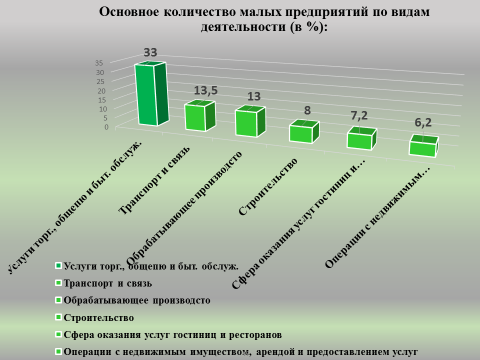     С 2015 года возрастает доля предприятий индустрии туризма, в основном этим видом деятельности заняты субъекты малого бизнеса.  В целях создания благоприятных социально-экономических условий для развития малого предпринимательства на территории Слюдянского муниципального образования необходимо руководствоваться ст.6, 32 Федерального закона № 131-ФЗ «Об общих принципах организации местного самоуправления в РФ», Федеральным законом № 209-ФЗ «О развитии малого и среднего предпринимательства в Российской Федерации». На основании данных законов, администрацией Слюдянского городского поселения разработана муниципальная подпрограмма «Поддержка и развитие малого и среднего предпринимательства на территории Слюдянского муниципального образования» программы «Поддержка приоритетных отраслей экономики»      Программа направлена на формирование условий для развития реальных секторов экономики; повышение качества жизни и благосостояния граждан, проживающих на территории Слюдянского муниципального образования; стимулирование инвестиционной активности, привлечение капитала в экономику; создание современной туристической инфраструктуры; создание новых рабочих мест и сокращение естественного уровня безработицы; обеспечение роста денежных доходов населения и снижения уровня безработицы. Согласно плана мероприятий, осуществляется консультационная, имущественная, информационная и финансовая поддержка. Проводятся обучающие семинары, конкурсы, ярмарки, выставки, круглые столы, в т.ч. областного уровня, также были организованы две поездки на выставки международного уровня. С 2014 года на территории Слюдянского муниципального образования совместно с администрациями муниципального образования Слюдянский район, Култукского и Байкальского поселений создана Ассоциация «Некоммерческое партнерство «Центр содействия предпринимательству Слюдянского района»». Целью работы партнерства является развитие и поддержка субъектов малого и среднего предпринимательства в Слюдянском районе в рамках видов деятельности, закрепленных Уставом. По итогам работы за 9 мес. 2018 года за получением информационно – консультационных услуг обратилось 58 субъекта малого предпринимательства. Подготовлены 5 пакетов документов по участию предпринимателей Слюдянского района в областных конкурсах по субсидированию бизнеса.В настоящее время предпринимательство, являясь одной из самых эффективных форм организации производственной и непроизводственной деятельности, оказывает существенное влияние на экономическое развитие Слюдянского муниципального образования по направлениям: - насыщение потребительского рынка качественными товарами и услугами местного производства; - решение проблем повышения уровня жизни и вопросов занятости населения; - увеличение налоговых платежей в бюджетную систему.   Направления развития социальной сферыОбразование       Муниципальная система образования Слюдянского муниципального образования представлена следующими образовательными учреждениями:дошкольные учреждения – 8, в т.ч. 1 частный детский сад «Панда», 2 детских сада ОАО «РЖД»;общеобразовательных учреждений – 6, в т.ч. школа –интернат ОАО «РЖД»;учреждения дополнительного образования – 3 (ДДТ, ДШИ, ДЮСШ);школа раннего развития детей «Сказка» - 1, центр развития интеллекта «Пифагорка», творческая студия «Апрель».Большинство учреждений являются бюджетными, имеют лицензии на право ведения образовательной деятельности, все 100% образовательных учреждений прошли процедуру аккредитации, также имеют место быть образовательные учреждения в составе ОАО «РЖД».Количество обучающихся в общеобразовательных учреждениях на 01.09.2017 г. года составило 3006 человек. Средняя наполняемость классов – 20,8 чел. Среднее число обучающихся на 1 учителя 11,6 ученика.Средняя заработная плата педагогических работников в ДОУ в 2018 году составила 23472 рубля; средняя заработная плата педагогических работников общеобразовательных учреждений в 2018 году составила 27316 рублей; средняя заработная плата педагогических работников дополнительного образования в 2018 году составила 26464 рублей.Физическая культура и спорт.      На территории муниципального образования муниципальным бюджетным учреждением «Центр спорта, культуры и досуга» реализована муниципальная целевая программа «Развитие культуры, досуга, физической культуры и спорта Слюдянского муниципального образования на 2015-2020 годы». Основной целью программы является создание системы оздоровления населения Слюдянского муниципального образования средствами физической культуры и спорта; содействие в развитии массового спорта и игровых видов спорта; развитие детско-юношеского спорта.   На территории Слюдянского муниципального образования МБУ «Центр спорта культуры и досуга» регулярно проводятся спортивные и культурные мероприятия, способствующие развитию подростков и молодёжи в разных направлениях, а также поддержанию спортивного и культурного духа населения всех возрастных категорий: доля граждан, систематически занимающихся физической культурой и спортом в общей численности населения муниципального образования в 2018 году составила 20 %. Также для участия в спортивных мероприятиях ежегодно привлекаются организации, расположенные на территории Слюдянского муниципального образования, совместно с администрацией муниципального образования Слюдянский район проводятся туристические слёты среди организаций. На территории Слюдянского городского поселения расположена детско-юношеская спортивная школа. Численность занимающихся в 2018 году - 394 человека. В детской юношеской спортивной школе созданы дополнительные залы для занятия спортом, работают секции по волейболу, баскетболу, теннису, также проводятся занятия фитнесом, открыт тренажерный зал. Осуществление местного самоуправленияПриоритетные направления работы администрации Слюдянского городского поселения определялись в соответствии с федеральными, региональными и муниципальными программами развития, решениями Думы муниципального образования.Деятельность администрации Слюдянского городского поселения в 2018 году была сосредоточена на следующих основных направлениях:- привлечение инвестиций из федерального, регионального и внебюджетных источников   для диверсификации экономического потенциала и комплексного развития Слюдянского муниципального образования;- создание условий для развития малого и среднего предпринимательства;- улучшению качества предоставляемых государственных и муниципальных услуг;-  принятие мер по увеличению доходной части местного бюджета, и оптимизация расходования финансовых, материальных и иных муниципальных ресурсов;- организация бесперебойного функционирования систем жизнеобеспечения;- обеспечение реализации мероприятий целевых программ;- создание условий для социально-экономического развития;-повышение информационной открытости деятельности органов местного самоуправления, противодействие коррупции;В 2018 году сотрудниками отделов администрации Слюдянского городского поселения продолжена работа по реализации положений Федерального закона от 27.07.2010 № 210-ФЗ «Об организации предоставления государственных и муниципальных услуг». На протяжении отчетного периода с целью соответствия действующему законодательству, дорабатывались и актуализировались ранее принятые нормативно-правовые акты по утверждению административных регламентов по предоставлению муниципальных услугПостановлением администрации был принят Реестр муниципальных услуг, который содержит 33 услуги, предоставляемых администрацией Слюдянского городского поселения. За 2018 год администрацией Слюдянского городского поселения предоставлено 1312 муниципальных услуг. Основная цель развития местного самоуправления - это повышение качества и доступности муниципальных услуг, активное и заинтересованное участие граждан городского поселения в осуществлении местного самоуправления, взаимодействие органов местного самоуправления с населением в решении вопросов местного значения.№ п/пПоказателиЕд. изм.2018 год1.Численность постоянного населенияна 01.01.2019 годаЧел.185352.Демографические показатели:- Рождаемость- Смертность- Кол-во зарегистрированных браков- Кол-во зарегистрированных разводовчел.чел.ед.ед.213248132993.Общая площадь муниципального образованияга    43587,4   4.Прожиточный минимумруб.106985.Соотношение среднемесячной заработной платы и прожиточного минимумараз3,27.Жилищный фондтыс. кв. м.442,69.Число источников теплоснабженияед.1010.Протяженность тепловых сетей в двухтрубном исчислениикм.51,811.Одиночное протяжение уличной водопроводной сетикм.34,612.Одиночное протяжение уличной канализационной сетикм.51,813.Общая протяженность муниципальных дорогтыс. км.133,614.Количество общеобразовательных учрежденийед.715.Количество учащихся школчел.300616.Рестораны, кафе, бары/в них местед.36/118517.Количество спортивных сооружений на территории Слюдянского муниципального образованияед.4318.Число стационарных отделений почтовой связиед.319.Автозаправочные станцииед.5Источник финансированияФактический объем финансирования, руб. Фактический объем финансирования, руб. Фактический объем финансирования, руб. Фактический объем финансирования, руб. Источник финансирования2015 (кол-во семей 1)2016 (кол-во семей 7)2017 (кол-во семей4)2018 (кол-во семей 3)Бюджет Слюдянского муниципального образования856 800,003 144 960,001 774 080,001 354 752,00Бюджет Иркутской области428 400,001 527 120,001 045 191,16466 401,13Федеральный бюджет 327 600,002 635 920,001 212 728,841 001 246,87ИТОГО1 612 800,007 308 000,004 032 000,002 822 400,00Наименование показателя20152016Динамика 2016/2015гг., %2017Динамика 2017/20162018 Динамика 2018/2017Рождаемость269218- 19 %224-4,5%213-4,9%Смертность296279- 6 %217-28,3%248+14,2%Зарегистрированные браки151124- 18 %156+17%132-15,4%Расторжение брака11685- 26 %97+6%99+2%ГОДОбратилось за содействием в трудоустройствеИз них уволены по сокращениюПризнаны безработнымиТрудоустроено в течение года20147681134634372015928128402302Динамика 2014-2015+160 человек,      (+ 20,8 %)+ 15 человек, (+ 13,3%)- 61 человек,  (-13%)-135 человек,  (-31%)201688756113458Динамика2015-2016- 41 человек,(- 4,4 %)- 72 человека,(- 56,2 %)289 человек, (- 72 %)156 человек, (+ 52 %)201779614 122455Динамика 2017/2016-91 человек(-10,2 %)-42 человека(-75 %)+ 9 человек(+ 7,9 %)(- 3 человека)- 0,7 %20188310317598Динамика 2018/2017+35 человек(+4,4%)0+195 человек(+160%)+143 человека(+31,4 %)Разбивка по годамСреднемесячная начисленная заработная платаОтносительно предыдущего периода201528 018,9+ 6,6 %201628 654+ 2,2 %201729026+ 1,3 %201830181+ 1,03%Сильные стороны малого и среднего бизнесаСлабые стороны малого и среднего бизнесаВозможности малого и среднего бизнесаУгрозы существованию малого и среднего бизнеса1. Небольшой стартовый капиталОграниченный (локально) рынокРост до уровня «большого бизнеса»Быстрота полного разорения2. Высокая эффективностьВысокие процентные ставки банков, ограниченный доступ к кредитованию на начальной стадии развития бизнесаСбалансированное развитиеБыстрое достижение «потолка» роста3. ГибкостьВысокая зависимость от изменений коньюктурыПрочная ниша на «своем» рынкеЛегкость проникновения конкурента в эту нишу4. СамостоятельностьОтсутствие влиятельной поддержкиТворческая самореализацияУязвимость к попыткам давления Наименованиесубъекта малого бизнесаКоличество на территории СМОна 01.01.2018 Количество на территории СМОна 01.01.2019Динамика %Количество в целом по Слюдянскому районуДоля СМСП СМО от общего кол-ва по району (%)Индивидуальные предприниматели359399+ 11 %79750,1 %Юридические лица148140- 5,4 %32842,7 %